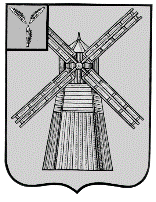 СОБРАНИЕ ДЕПУТАТОВПИТЕРСКОГО МУНИЦИПАЛЬНОГО РАЙОНАСАРАТОВСКОЙ ОБЛАСТИРЕШЕНИЕс.Питеркаот 3 июля 2023 года                     					    №73-2О внесении изменений и дополнений в решение Собрания депутатов Питерского муниципального района Саратовской области от 25 октября 2022 года №66-8В соответствии с Федеральным законом от 06.10.2003 года N 131-ФЗ "Об общих принципах организации местного самоуправления в Российской Федерации", Федеральным законом от 21 декабря 2001 года N 178-ФЗ "О приватизации государственного и муниципального имущества», руководствуясь Уставом Питерского муниципального района, Собрание депутатов Питерского муниципального района РЕШИЛО:1. Внести в приложение к решению Собрания депутатов Питерского муниципального района от 25 октября 2022 года № 66-8 «Об утверждении Прогнозного плана приватизации Питерского муниципального района на 2023 год» (с изменениями от 01 марта 2023 года №70-5) следующие изменения и дополнения:1.1.в разделе I «основные направления в сфере приватизации                         имущества Питерского муниципального района в 2023 году»: - слова «50 объектов недвижимого имущества» заменить словами «51 объект недвижимого имущества»;1.2.раздел II «перечень муниципального имущества, подлежащего приватизации в 2023 году» дополнить строкой следующего содержания:2. Опубликовать настоящее решение в районной газете «Искра» и на официальном сайте администрации Питерского муниципального района в информационно-телекоммуникационной сети «Интернет» по адресу: http://питерка.рф/.3. Контроль за исполнением настоящего решения возложить на комиссию Собрания депутатов Питерского муниципального района по экономическим, бюджетно-финансовым вопросам, налогам, собственности и предпринимательству.№ п/пНаименование объектаАдрес (местонахождение)Индивидуализирующие характеристики имуществаПредполагаемые сроки приватизации«51Нежилое здание- складСаратовская область, Питерский район, с.Питерка, ул.Придорожная, д.5кадастровый номер 64:26:000000:1240, общая площадь- 960 кв. мII-IV  квартал»«51Земельный участокСаратовская область, Питерский район, с.Питерка, ул.Придорожная, д.5категория земель: земли населенных пунктов, разрешенное использование: хранение и переработка сельскохозяйственной продукции, кадастровый номер 64:26:080640:247, площадь 4854 кв. метраII-IV  квартал»Председатель Собрания депутатов Питерского муниципального районаГлава Питерского муниципального района                                     В.П.Андреев                                   Д.Н.Живайкин